 DFCS Referral 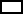    Probation Referral   Medical Referral   	 Child	 Adult		REFERRAL FORM		Appt.: Date/Time: _________Date: _________ Name: ___________________________   DOB: ________ Age: ______   Gender: _____SSN: ______________ Sponsor’s I.D. #: ___________________   Sponsor’s Full Name: _____________________Sponsor’s DOB: __________  Sponsor’s SS#: ________________ Sponsor’s Insurance: _____________________School: _________________________  Grade: __________  EMP: __________________  EN:________________Marital Status: ______	#of Children: __________Name of Parent(s): Mother: _________________________________ Father: ______________________________ Are you the parent or legal guardian? ___ Yes  Email Address: ________________________________________ 					      ___ No  Legal Guardian’s Name: _________________________________Address: ______________________________________Telephone: Home: ______________ Cell:______________Reason For Referral: ____________________________________________________________________________Referral Source: _______________________________________ Insurance: _______________________________Are you receiving SSI Disability? ___ Yes  ___ No  OR are you applying for SSI Disability? ___ Yes ___ NoIs it mental Disability? ___ Yes  ___ No  OR medical Disability ___ Yes  ___ No  Have you been to another facility for mental health this year? __ Yes  __ No  Name Facility: ________________Services Requested: ____ Therapy( I, F, C, etc.)			____ FVIP Class   ____ DUI School			 ____ Alcohol/ Drug Assessment		____ Anger Management			  			 ____ Alcohol/ Drug Class			____ Other _____________________________Other Pertinent Information: _____________________________________________________________________       ______________________________________________________________________________________________	              ____________________________________			____________       Secretary/ Referral Person Signature				Date	Revised September 19, 2017